2021-2022学年小学六年级下学期小升初英语模拟卷七（时间：60分钟  满分：100分）     Listening Part 听力部分（共40分）一、根据你听到的十个句子，选出你所听到的单词。（10分)(       )1. A.left             	B.right           		C.straight(       )2. A.subway          	B.bus            	 	C.stop(	)3. A.tonight             	B.today           		C.tomorrow(	)4. A. angry         	B.happy           		C.sad(	)5. A. stronger       	B.shorter         		C.bigger(	)6. A.cleaned        	B.washed          		C.watched(	)7. A.grass           	B.gym             		C.go cycling(	)8. A. meter          	B.kilogram       	 	C.heavy(	)9. A. quiet          	B.active          		C.funny(	)10.A. Monday         	B.Tuesday         		C.Thursday二、下面你将听到五段对话，请你根据录音内容，选择正确的图片。（10分)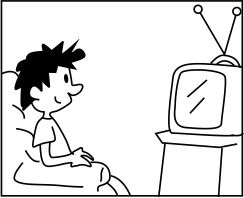 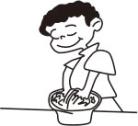 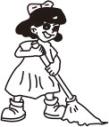 (       )11.A.                                   B.                                  C.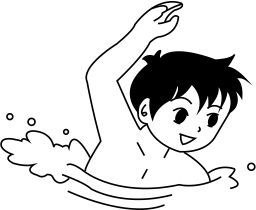 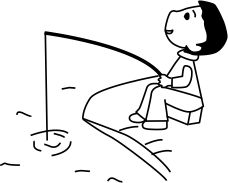 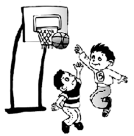          (       )12.A.                                   B.                                  C.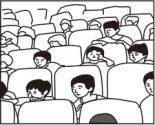 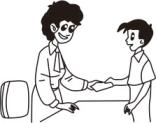 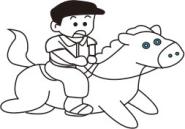 (       )13.A.                                   B.                                  C.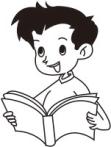 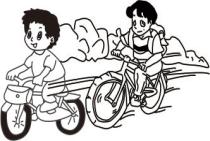 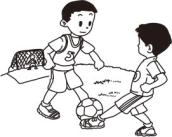 (       )14.A.                                   B.                                  C.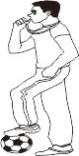 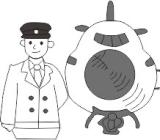 (       )15.A.                                   B.                                  C.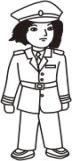 三、下面你将听到五个问句，请从选项中选出能回答该问题的答语。（10分)(    	)16.A.I’m1.65m.       		B.I’m 48kg.      		C.Size 37.(    	)17.A.I watched TV.   	B.It was great.     	C.Thanks.(   	)18.A.See a film.     		B.No, he didn’t.    	C.It was funny.(   	) 19.A.He is a doctor.   	B.He goes to work on foot.  C.He works in a factory.(    	) 20.A.Mike.          		B.At 3:00 p.m.           C.Our music room.四、听短文，请根据录音内容，选择相应的选项。 （10分)Saturday was a       21      day for me.     22        , I got up early. Then I had breakfast. After that, I        23     . Next, I went fishing.        24     , I read a storybook. In the evening, I      25      . Finally, I went to bed at 10:00 p.m.21.________      22.________        23.________        24.________         25.________ Writing Part 笔试部分（共60分）五、请根据图片或汉语提示完成下列句子。（10分)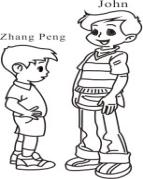 26. Zhang Peng is ___________ than John.John____________last Sunday.         Wu Yifan went to Xinjiang and __________(寻找) his friends. 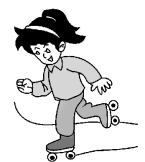 29. I like winter, because I love to___________.                         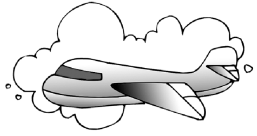 30. I went to Canada by ______________.            请在A、B、C三个选项中选择正确答案完成句子，并将其序号填在题前的括号内。（10分)(    )31. —_______are you?          —I’m 1.65m.A.How heavy         	 B.How tall           C. How many(    )32.Those shoes in the window ______ nice.       A.is                       	 B.an                     C. are(    )33.I stayed at home _______ your grandpa.about             		B.with                   C. in(    )34.Did you _______ pictures over your holidays? A. take              		B.took             	C.taking(    )35.One day I’m_______ visit the moon.A.go to              	        B.going to          C. goes to请将每小题中的单词连接成一个没有错误的句子，并写在四线格上。（10分)both of us    It’s   than   taller   together  (.)        _______________________________________        _______________________________________        _______________________________________        _______________________________________     You   do    exercise     more    should  (.)        _______________________________________        _______________________________________        _______________________________________        _______________________________________was   library   no    There   in my school  (.)        _______________________________________        _______________________________________        _______________________________________        _______________________________________pay attention to    must     the traffic lights   I (.)        _______________________________________        _______________________________________        _______________________________________        _______________________________________looks  a   mule   like   It  (.)        _______________________________________        _______________________________________        _______________________________________        _______________________________________八、给问句选择正确的答语，并将字母序号填在题前的括号内。（10分) (    )41.What happened?                                                  A.Yes, we did. (    )42.How did you go to the cinema?                           B.My mother. (    )43.Did you do anything else?                       	          C.I went there by subway.  (    )44.Who did you go with last weekend?                   D.At 9:00 a.m. (    )45.When are you going to Children’s Center?         E.I fell off my bike and hurt my foot.九、请先阅读下面的短文，然后根据其内容，判断下列句子的对错，对的写“T”，
错的写“F”。（10分)Dear friends,It is time to leave our school.We are all going to middle school soon,so we will say
goodbye to each other. We are going to have a farewell party.You can bring your friends.We will draw pictures and sing songs.We are going to give prizes for the best pictures.We are going to have cake,candy and juice,too. Have a good time!Place: Our music room    Time: Friday 3 p.m.See you at the party!(       )46. This is a birthday party.(	)47. We can draw pictures and sing songs at the party.(	)48. You can’t bring your friends to the party.(	)49. The party is on Saturday 3 p.m.(	)50. We’ll have some delicious food at the party.十、请先仔细阅读下面的短文，然后根据短文内容答题。（10分）Hello! My name is Mike. I am an American boy.I’m 12 years old. I have a sister. She is two years younger than me .We study in Beijing. We usually go to school on foot.My father and my mother are teachers. They work in a middle school. It’s very far. They go to work by subway. They work very hard. I love them.Last weekend our family went to Mt. Tianshan, Xinjiang. We took many beautiful pictures and saw lots of grapes there. We couldn’t eat the grapes, because they won’t be ready till August. We were very happy.（一）阅读短文，选择正确的答案。(	)51. How old is Mike’s sister ?                       A.She is 12.         B.She is 14.              	 C. She is 10.(	)52.Is Mike an English boy?                       A.Yes, he is.         B.I don’t know.          C.No, he isn’t.(	)53.How does he usually go to school ?                       A.On foot.             B.By bus.                  	C.By subway.（二）阅读短文，回答问题。54.Where did Mike’s family go last weekend?    _______________________________________55.What did they do in Xinjiang?_______________________________________小考模拟卷 英语听力材料一、根据你听到的十个句子，选出你所听到的单词。1. Go straight and you can see the Palace Museum.2. My mother goes to work by subway every day.3. We are going to have an English party tomorrow.4. Don’t be angry. You should take a deep breath.5. He does exercise every day. He is stronger than me.6. I’m helpful. I washed the clothes yesterday.7. There was no gym in my old school ten years ago.8. How heavy is John?9. I’m active in class now.10. Today is Wednesday, so tomorrow is Thursday.二、下面你将听到五段对话，请你根据录音内容，选择正确的图片。11. M: What is John doing?   W: He is watching TV.12. M: What did your brother do yesterday?   W: He played basketball with his classmates.13. M: Are you going to see a film this weekend?   W: Yes, I am.14. W: Could you ride a bike five years ago?   M: Yes, I could.15. M: What does she want to be in the future?   W: She wants to be a policewoman.三、下面你将听到五个问句，请从选项中选出能回答该问题的答语。16. How heavy are you now?17. How was your last weekend?18. Did he see a film last night?19. Where does your father work?20. Who is that boy in blue?四、听短文，请根据录音内容，选择相应的选项。    Saturday was a busy day for me. In the morning, I got up early. Then I had breakfast. After that, I cleaned my room. Next, I went fishing. In the afternoon, I read a storybook. In the evening, I played computer. Finally, I went to bed at 10:00 p.m.参考答案听力部分一、1—5 CACAA  6—10 BBCBC二、11—15 CACBA三、16—20 BBBCA四、21—25 ADCEB笔试部分五、26.shorter    27.watched TV     28.looked for    29.ice-skate    30.plane六、31—35  BCBAB七、36.It’s taller than both of us together.        37.You should do more exercise.        38.There was no library in my school.        39.I must pay attention to the traffic lights.        40.It looks like a mule.八、41—45 ECABD九、46—50 FTFFT十、51—53 CCA        54.They went to Mt. Tianshan, Xinjiang.        55.They took many beautiful pictures and saw lots of grapes.